П О С Т А Н О В Л Е Н И ЕГЛАВЫ   МУНИЦИПАЛЬНОГО   ОБРАЗОВАНИЯХОРТИЦКИЙ  СЕЛЬСОВЕТАЛЕКСАНДРОВСКОГО  РАЙОНА   ОРЕНБУРГСКОЙ   ОБЛАСТИ 23.10.2018г.                                                                                                   № 36-ПОб утверждении Порядка составления, утверждения и ведения бюджетных смет казенных учреждений муниципального образования Хортицкий сельсоветВ соответствии со статьей 221 Бюджетного кодекса Российской Федерации и приказа Министерства финансов Российской Федерации от 14 февраля 2018 года № 26н «Об общих требованиях к порядку составления, утверждения и ведения бюджетных смет казенных учреждений» Администрация муниципального образования Хортицкий сельсовет постановляет:Утвердить прилагаемый Порядок составления, утверждения и ведения бюджетных смет казенных учреждений муниципального образования Хортицкий сельсовет.Настоящее Постановление вступает в силу со дня его подписания.3. Контроль за исполнением настоящего постановления оставляю за собой.Глава администрации                                                               Е.Н.ЧечетинаРазослано: администрации района, финансовому отделу, прокурору, в дело.УТВЕРЖДЕН Постановлением Администрации МО Хортицкий сельсовет от «23» октября 2018 г № 36-ППОРЯДОКсоставления, утверждения и ведения бюджетной сметы казенных учреждений
муниципального образования Хортицкий сельсоветОбщие положения1. Настоящий Порядок составления, утверждения и ведения бюджетной сметы казенных учреждений муниципального образования Хортицкий сельсовет (далее - Порядок) разработан в целях упорядочения деятельности казенных учреждений муниципального образования Хортицкий сельсовет, а также с учетом положений статьи 161 Бюджетного Кодекса Российской Федерации органов местного самоуправления по составлению, утверждения и ведению бюджетной сметы (далее - смета), а также внесению изменений в бюджетную смету.Составление бюджетных сметыСмета составляется в целях установления объема и распределения направлений расходования средств бюджета муниципального образования Хортицкий сельсовет на срок решения о бюджете муниципального образования Хортицкий сельсовет на очередной финансовый год (на очередной финансовый год и плановый период) на основании доведенных до учреждения в установленном законодательством Российской Федерации порядке лимитов бюджетных обязательств на принятие и (или) исполнение бюджетных обязательств по обеспечению выполнения функций казенного учреждения, включая бюджетные обязательства по предоставлению бюджетных инвестиций и субсидий юридическим лицам (в том числе субсидии бюджетным и автономным учреждениям), субсидий, субвенций и иных межбюджетных трансфертов (далее - лимиты бюджетных обязательств).В смете справочно указываются объем и распределение направлений расходов на исполнение публичных нормативных обязательств.Показатели сметы формируются в разрезе кодов классификации расходов бюджетов бюджетной классификации Российской Федерации с детализацией по кодам подгрупп и (или) элементов видов расходов классификации расходов с указанием кода дополнительного аналитического учета классификации операций сектора государственного управления в пределах доведенных лимитов бюджетных обязательств.Смета составляется учреждением путем формирования показателей сметы на второй год планового периода и внесения изменений в утвержденные показатели сметы на очередной финансовый год и плановый период согласно приложениям № 1 и 2 к настоящему Порядку.Смета составляется на основании обоснований (расчетов) плановых сметных показателей, являющихся неотъемлемой частью сметы.Обоснования (расчеты) плановых сметных показателей составляются в процессе формирования проекта решения о бюджете муниципального образования Хортицкий сельсовет на очередной финансовый год (на очередной финансовый год и плановый период) и утверждаются в соответствии с главой III настоящего Порядка.Формирование проекта сметы на очередной финансовый год (на очередной финансовый год и плановый период) осуществляется до 1 июля текущего финансового года.Смета реорганизуемого учреждения составляется в соответствии с настоящим Порядком на период текущего финансового года (текущего финансового года и планового периода) в объеме доведенных учреждению лимитов бюджетных обязательств на текущий финансовый год (текущий финансовый год и плановый период).Утверждение бюджетных сметСмета учреждения, являющего главным распорядителем бюджетных средств, утверждается руководителем главного распорядителя бюджетных средств или иным лицом, уполномоченным действовать в установленном законодательством Российской Федерации порядке от имени главного распорядителя бюджетных средств (далее - руководитель главного распорядителя бюджетных средств).Смета учреждения, не осуществляющего бюджетные полномочия главного распорядителя (распорядителя) бюджетных средств, утверждается руководителем учреждения или иным лицом, уполномоченным действовать в установленном законодательством Российской Федерации порядке от имени учреждения (далее - руководитель учреждения).Обоснования (расчеты) плановых сметных показателей утверждаются руководителем учреждения.Утверждение сметы учреждения осуществляется не позднее десяти рабочих дней со дня доведения учреждению в установленном законодательством Российской Федерации порядке лимитов бюджетных обязательств;Руководитель главного распорядителя бюджетных средств в случае доведения муниципального задания на оказание муниципальных услуг (выполнение работ) до подведомственного учреждения предоставляет руководителю учреждения право утверждать смету учреждения.Руководитель главного распорядителя бюджетных средств вправе ограничить предоставленное право утверждать смету учреждения руководителю учреждения в случае выявления нарушений бюджетного законодательства Российской Федерации, допущенных учреждением при исполнении сметы.Утвержденные сметы с обоснованиями (расчетами) плановых сметных показателей, использованными при формировании сметы, направляются учреждением главному распорядителю бюджетных средств не позднее одного рабочего дня после утверждения сметы.Ведение сметыВедением сметы в целях настоящего Порядка является внесение изменений в показатели сметы в пределах доведенных учреждению в установленном законодательством Российской Федерации порядке лимитов бюджетных обязательств.Изменения показателей сметы составляются учреждением по форме согласно приложению №2 к настоящему Порядку.Внесение изменений в показатели сметы осуществляется путем утверждения изменений показателей - сумм увеличения, отражающихся со знаком «плюс», и (или) уменьшения объемов сметных назначений, отражающихся со знаком «минус»:изменяющих объемы сметных назначений в случае изменения доведенных учреждению в установленном законодательством Российской Федерации порядке объема лимитов бюджетных обязательств.изменяющих распределение сметных назначений по кодам классификации расходов бюджетов бюджетной классификации Российской Федерации, требующих изменения показателей бюджетной росписи главного распорядителя бюджетных средств и лимитов бюджетных обязательств;изменяющих распределение сметных назначений по кодам классификации расходов бюджетов бюджетной классификации Российской Федерации, не требующих изменения показателей бюджетной росписи главного распорядителя бюджетных средств и лимитов бюджетных обязательств;изменяющих распределение сметных назначений по дополнительным кодам аналитических показателей, установленным в соответствии с пунктом 3 настоящего Порядка, требующих изменения показателей бюджетной росписи главного распорядителя бюджетных средств и утвержденного объема лимитов бюджетных обязательств;изменяющих распределение сметных назначений по дополнительным кодам аналитических показателей, установленным в соответствии с пунктом 3 настоящего Порядка, не требующих изменения показателей бюджетной росписи главного распорядителя бюджетных средств и утвержденного объема лимитов бюджетных обязательств;изменяющих объемы сметных назначений, приводящих к перераспределению их между разделами сметы;Изменения в смету формируются на основании изменений показателей обоснований (расчетов) плановых сметных показателей, сформированных в соответствии с положениями 4 настоящего Порядка.В случае изменения показателей обоснований (расчетов) плановых сметных показателей, не влияющих на показатели сметы учреждения, осуществляется изменение только показателей обоснований (расчетов) плановых сметных показателей. В этом случае измененные показатели обоснований (расчетов) плановых сметных показателей утверждаются в соответствии с пунктом 14 настоящего Порядка.Внесение изменений в смету, требующих изменения показателей бюджетной росписи главного распорядителя бюджетных средств и лимитов бюджетных обязательств, утверждается после внесения в установленном законодательством Российской Федерации порядке изменений в бюджетную роспись главного распорядителя бюджетных средств и лимиты бюджетных обязательств.Утверждение изменений в показатели сметы и изменений обоснований (расчетов) плановых сметных показателей осуществляется в сроки, предусмотренные абзацем четвертым пункта 6 настоящего Порядка, в случаях внесения изменений в смету, установленных абзацами вторым - шестым пункта 11 настоящего Порядка.Изменения в смету с обоснованиями (расчетами) плановых сметных показателей, использованными при ее изменении, или изменение показателей обоснований (расчетов) плановых сметных показателей, не приводящих к изменению сметы, направляются учреждением главному распорядителю бюджетных средств не позднее одного рабочего дня после утверждения изменений в смету (изменений в показатели обоснований (расчетов) плановых сметных показателей).Приложение 1 к Порядку составления, утверждения и ведения бюджетной сметы казенных учреждений муниципального образования Хортицкий сельсовет, утвержденных ПостановлениемАдминистрации МО Хортицкий сельсовет от 23.10.2018 г. № 36-ПУТВЕРЖДАЮ(наименование должности лица, утверждающего смету;наименование главного распорядителя (распорядителя) бюджетных средств; учреждения)(подпись) (расшифровка подписи) 	«__»_____________	20__ г.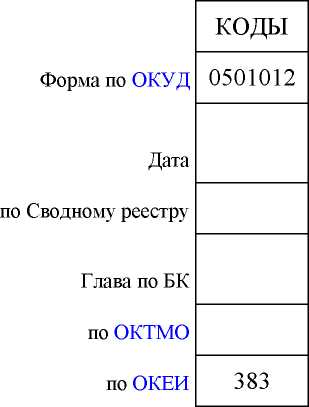 Раздел 1. Итоговые показатели бюджетной сметыРаздел 2. Лимиты бюджетных обязательств по расходам получателя бюджетных средств «***»Раздел 3. Лимиты бюджетных обязательств по расходам на предоставление бюджетных инвестиций
юридическим лицам, субсидий бюджетным и автономным учреждениям, иным некоммерческим
организациям, межбюджетных трансфертов, субсидий юридическим лицам, индивидуальным
предпринимателям, физическим лицам - производителям товаров, работ, услуг, субсидий
государственным корпорациям, компаниям, публично-правовым компаниям; осуществление
платежей, взносов, безвозмездных перечислений субъектам международного права;
обслуживание государственного долга, исполнение судебных актов, государственных гарантий
Российской Федерации, а также по резервным расходамРаздел 4. Лимиты бюджетных обязательств по расходам
на закупки товаров, работ, услуг, осуществляемые
получателем бюджетных средств в пользу третьих лицРаздел 5. СПРАВОЧНО: Бюджетные ассигнования на исполнение 	публичных нормативных обязательств	<*> В случае утверждения решения о бюджете на очередной финансовый год и плановый период. <**> Указывается дата подписания сметы, в случае утверждения сметы руководителем учреждения - дата утверждения сметы.<***> Расходы, осуществляемые в целях обеспечения выполнения функций учреждения, установленные статьей 70 Бюджетного кодекса Российской Федерации (Собрание законодательства Российской Федерации, 2007, N 18, ст. 2117, 2010, N 19, ст. 2291; 2013, N 52, ст. 6983).<****> Указывается код классификации операций сектора государственного управления или код аналитического показателя в случае, если Порядком ведения сметы предусмотрена дополнительная детализация показателей сметы по кодам статей (подстатей) соответствующих групп (статей) классификации операций сектора государственного управления (кодам аналитических показателей).Приложение №2к Порядку составления, утверждения и ведения бюджетной сметы казенных учреждений муниципального образования Хортицкий сельсовет утвержденных Постановлением Администрации МО Хортицкий сельсовет от  23.10.2018г. № 36-ПУТВЕРЖДАЮ(наименование должности лица, утверждающего изменения показателей сметы;наименование главного распорядителя (распорядителя) бюджетных средств;учреждения)             (подпись) (расшифровка подписи)                                  «__»_________20__ г.ИЗМЕНЕНИЕ ПОКАЗАТЕЛЕЙ БЮДЖЕТНОЙ СМЕТЫ НА 20__ФИНАНСОВЫЙ ГОД (НА 20__ ФИНАНСОВЫЙ ГОД                    И ПЛАНОВЫЙ ПЕРИОД 20 и 20 ГОДОВ) <*>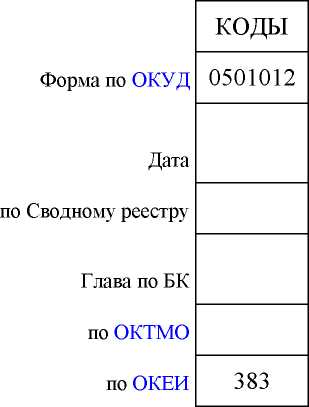 Раздел 1. Итоговые изменения показателей бюджетной сметыРаздел 2. Лимиты бюджетных обязательств по расходам получателя бюджетных средств «***»Раздел 3. Лимиты бюджетных обязательств по расходам на предоставление бюджетныхинвестиций юридическим лицам, субсидий бюджетным и автономным учреждениям, иным
некоммерческим организациям, межбюджетных трансфертов, субсидий юридическим лицам,
индивидуальным предпринимателям, физическим лицам - производителям
товаров, работ, услуг, субсидий государственным корпорациям, компаниям, публично-правовым
компаниям; осуществление платежей, взносов, безвозмездных перечислений
субъектам международного права; обслуживание государственного долга, исполнение судебных
актов, государственных гарантий Российской Федерации, а также по резервным расходамРаздел 4. Лимиты бюджетных обязательств по расходам
на закупки товаров, работ, услуг, осуществляемые
получателем бюджетных средств в пользу третьих лицРаздел 5. СПРАВОЧНО: Бюджетные ассигнования на исполнение 	публичных нормативных обязательств	<*> В случае утверждения решения о бюджете на очередной финансовый год и плановый период.<**> Указывается дата подписания сметы, в случае утверждения сметы руководителем учреждения - дата утверждения сметы.<***> Расходы, осуществляемые в целях обеспечения выполнения функций учреждения, установленные статьей 70 Бюджетного кодекса Российской Федерации (Собрание законодательства Российской Федерации, 2007, N 18, ст. 2117, 2010, N 19, ст. 2291; 2013, N 52, ст. 6983).<****> Указывается код классификации операций сектора государственного управления или код аналитического показателя в случае, если Порядком ведения сметы предусмотрена дополнительная детализация показателей сметы по кодам статей (подстатей) соответствующих групп (статей) классификации операций сектора государственного управления (кодам аналитических показателейКод по бюджетной классификации Российской ФедерацииКод по бюджетной классификации Российской ФедерацииКод по бюджетной классификации Российской ФедерацииКоданалитическогопоказателяКоданалитическогопоказателяСуммаСуммаСуммаКод по бюджетной классификации Российской ФедерацииКод по бюджетной классификации Российской ФедерацииКод по бюджетной классификации Российской ФедерацииКоданалитическогопоказателяКоданалитическогопоказателяна 20	год(на текущий финансовый год)на 20	год(на первый год планового периода)на 20	год(на второй год планового периода)РазделПодразделЦелеваястатьяВидрасходовв рубляхв рубляхв рублях1235678Итого по коду БКИтого по коду БКИтого по коду БКВсегоВсегоНаименованиепоказателяКодстрокиКод по бюджетной классификации Российской ФедерацииКод по бюджетной классификации Российской ФедерацииКод по бюджетной классификации Российской ФедерацииКод по бюджетной классификации Российской ФедерацииКоданалитическогопоказателя<****>СуммаСуммаСуммаНаименованиепоказателяКодстрокиКод по бюджетной классификации Российской ФедерацииКод по бюджетной классификации Российской ФедерацииКод по бюджетной классификации Российской ФедерацииКод по бюджетной классификации Российской ФедерацииКоданалитическогопоказателя<****>на 20	год(на текущий финансовый год)на 20	год(на первый годплановогопериода)на 20	год(на второй год планового периода)НаименованиепоказателяКодстрокиРазделПодразделЦелеваястатьяВидрасходовКоданалитическогопоказателя<****>в рубляхв рубляхв рублях12345678910Итого по коду БКИтого по коду БКВсегоВсегоВсегоВсегоВсегоНаименованиепоказателяКодстрокиКод по бюджетной классификации Российской ФедерацииКод по бюджетной классификации Российской ФедерацииКод по бюджетной классификации Российской ФедерацииКод по бюджетной классификации Российской ФедерацииКоданалитическогопоказателя<****>СуммаСуммаСуммаНаименованиепоказателяКодстрокиКод по бюджетной классификации Российской ФедерацииКод по бюджетной классификации Российской ФедерацииКод по бюджетной классификации Российской ФедерацииКод по бюджетной классификации Российской ФедерацииКоданалитическогопоказателя<****>на 20	год(натекущий финансов ый год)на 20	год (на первый годплановогопериода)на 20	год(на второй годплановогопериода)НаименованиепоказателяКодстрокиРазделПодразделЦелеваястатьяВидрасходовКоданалитическогопоказателя<****>в рубляхв рубляхв рублях12345678910Итого по коду БКИтого по коду БКВсегоВсегоВсегоВсегоВсегоНаименованиепоказателяКодстрокиКод по бюджетной классификации Российской ФедерацииКод по бюджетной классификации Российской ФедерацииКод по бюджетной классификации Российской ФедерацииКод по бюджетной классификации Российской ФедерацииКоданалитическогопоказателяСуммаСуммаСуммаНаименованиепоказателяКодстрокиКод по бюджетной классификации Российской ФедерацииКод по бюджетной классификации Российской ФедерацииКод по бюджетной классификации Российской ФедерацииКод по бюджетной классификации Российской ФедерацииКоданалитическогопоказателяна 20	год(на текущий финансовый год)на 20	год(на первый годплановогопериода)на 20	год(на второй годплановогопериода)НаименованиепоказателяКодстрокиРазделПодразделЦелеваястатьяВидрасходовКоданалитическогопоказателяв рубляхв рубляхв рублях12345678910Итого по коду БКИтого по коду БКxxxВсегоВсегоВсегоВсегоВсегоxxxНаименованиепоказателяКодстрокиКод по бюджетной классификации Российской ФедерацииКод по бюджетной классификации Российской ФедерацииКод по бюджетной классификации Российской ФедерацииКод по бюджетной классификации Российской ФедерацииКоданалитическогопоказателя<****>СуммаСуммаСуммаНаименованиепоказателяКодстрокиКод по бюджетной классификации Российской ФедерацииКод по бюджетной классификации Российской ФедерацииКод по бюджетной классификации Российской ФедерацииКод по бюджетной классификации Российской ФедерацииКоданалитическогопоказателя<****>на 20	год(на текущий финансовый год)на 20	год(на первый годплановогопериода)на 20	год(на второй годплановогопериода)НаименованиепоказателяКодстрокиРазделПодразделЦелеваястатьяВидрасходовКоданалитическогопоказателя<****>в рубляхв рубляхв рублях12345678910Итого по коду БКИтого по коду БКxxxВсегоВсегоВсегоВсегоВсегоxxxКод по бюджетной классификации Российской ФедерацииКод по бюджетной классификации Российской ФедерацииКод по бюджетной классификации Российской ФедерацииКод по бюджетной классификации Российской ФедерацииКоданалитическогопоказателя <****>СуммаСуммаСуммаКод по бюджетной классификации Российской ФедерацииКод по бюджетной классификации Российской ФедерацииКод по бюджетной классификации Российской ФедерацииКод по бюджетной классификации Российской ФедерацииКоданалитическогопоказателя <****>на 20	год(на текущий финансовый год)на 20	год(на первый год планового периода)на 20	год(на второй год планового периода)РазделПодразделЦелеваястатьяВидрасходовКоданалитическогопоказателя <****>в рубляхв рубляхв рублях12345678Итого по коду БКИтого по коду БКИтого по коду БКИтого по коду БКВсегоНаименованиепоказателяКодстрокиКод по бюджетной классификации Российской ФедерацииКод по бюджетной классификации Российской ФедерацииКод по бюджетной классификации Российской ФедерацииКод по бюджетной классификации Российской ФедерацииКоданалитическогопоказателя<****>СуммаСуммаСуммаНаименованиепоказателяКодстрокиКод по бюджетной классификации Российской ФедерацииКод по бюджетной классификации Российской ФедерацииКод по бюджетной классификации Российской ФедерацииКод по бюджетной классификации Российской ФедерацииКоданалитическогопоказателя<****>на 20	год(натекущий финансовы й год)на 20	год(на первый годплановогопериода)на 20	год(на второй годплановогопериода)НаименованиепоказателяКодстрокиРазделПодразделЦелеваястатьяВидрасходовКоданалитическогопоказателя<****>в рубляхв рубляхв рублях12345678910Итого по коду БКИтого по коду БКВсегоВсегоВсегоВсегоВсегоНаименованиепоказателяКодстрокиКод по бюджетной классификации Российской ФедерацииКод по бюджетной классификации Российской ФедерацииКод по бюджетной классификации Российской ФедерацииКод по бюджетной классификации Российской ФедерацииКоданалитическогопоказателя<****>СуммаСуммаСуммаНаименованиепоказателяКодстрокиКод по бюджетной классификации Российской ФедерацииКод по бюджетной классификации Российской ФедерацииКод по бюджетной классификации Российской ФедерацииКод по бюджетной классификации Российской ФедерацииКоданалитическогопоказателя<****>на 20	год(на текущий финансовый год)на 20	год(на первый годплановогопериода)на 20	год(на второй год планового периода)НаименованиепоказателяКодстрокиРазделПодразделЦелеваястатьяВидрасходовКоданалитическогопоказателя<****>в рубляхв рубляхв рублях12345678910Итого по коду БКИтого по коду БКВсегоВсегоВсегоВсегоВсегоНаименованиепоказателяКодстрокиКод по бюджетной классификации Российской ФедерацииКод по бюджетной классификации Российской ФедерацииКод по бюджетной классификации Российской ФедерацииКод по бюджетной классификации Российской ФедерацииКоданалитическогопоказателяСуммаСуммаСуммаНаименованиепоказателяКодстрокиКод по бюджетной классификации Российской ФедерацииКод по бюджетной классификации Российской ФедерацииКод по бюджетной классификации Российской ФедерацииКод по бюджетной классификации Российской ФедерацииКоданалитическогопоказателяна 20	год(на текущий финансовый год)на 20	год(на первый годплановогопериода)на 20	год(на второй годплановогопериода)НаименованиепоказателяКодстрокиРазделПодразделЦелеваястатьяВидрасходовКоданалитическогопоказателяв рубляхв рубляхв рублях12345678910Итого по коду БКИтого по коду БКxxxВсегоВсегоВсегоВсегоВсегоxxx